Anna M. Cunningham, PhD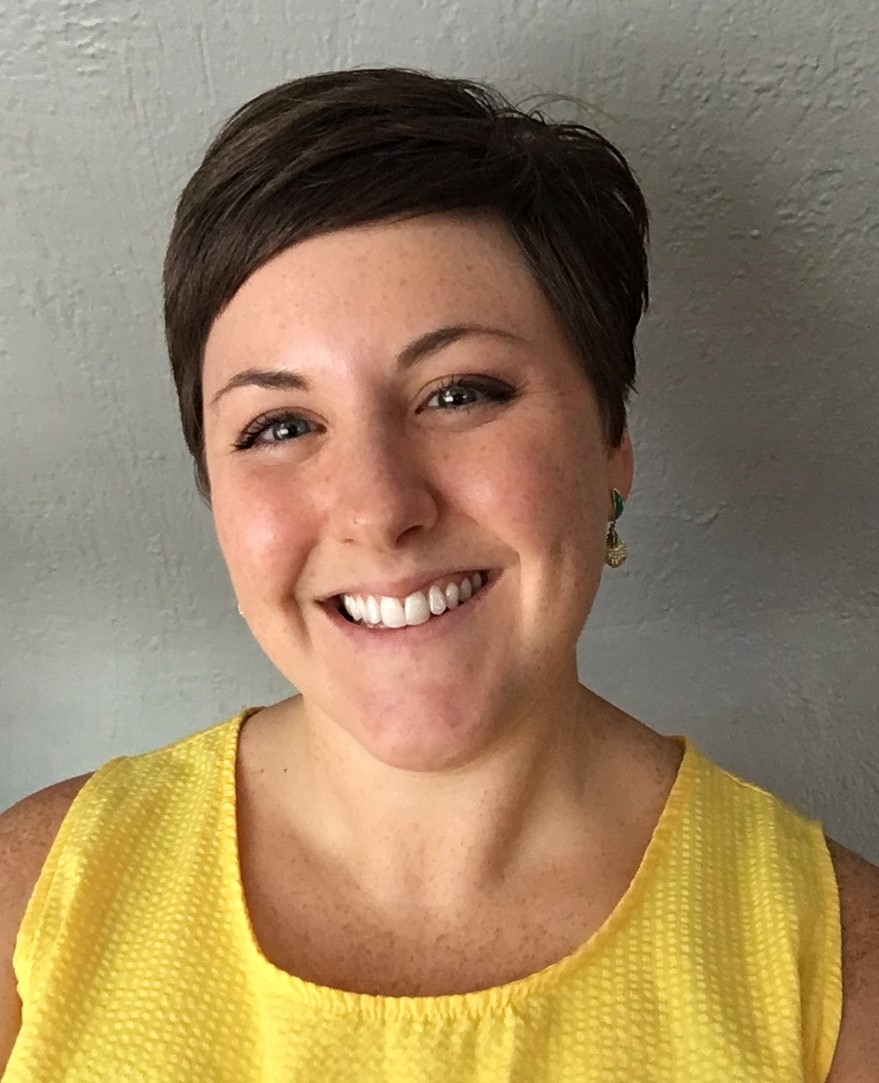 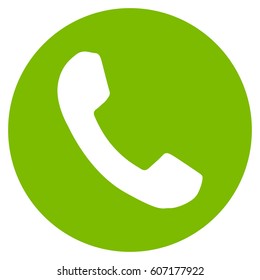 417-540-2540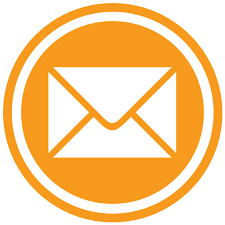 anna.m.cham@gmail.com 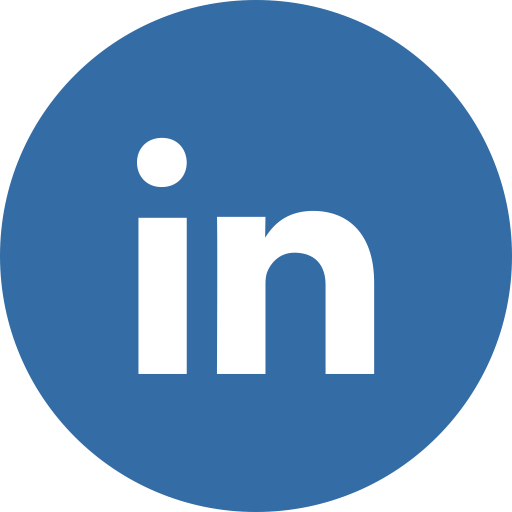 https://www.linkedin.com/in/anna-m-cunningham-phd-b14a5569/ EDUCATIONM. Ed.			Arizona State University			2025 	Learning Design & TechnologyPh.D. 			University of Missouri 			2014 	MicrobiologyB.S. 			Missouri Southern State University 	2008	Biology – Cum Laude, w/HonorsPROFESSIONAL EXPERIENCEArizona State University – West			Assistant Director of Teaching & Learning	2022 – presentArizona State University – West	       	Co-Director of Teaching, Innovation, & Excellence	2020 – present  Arizona State University – West			Assistant Teaching Professor			2020 – present Arizona State University – West 			Lower Division Science Coordinator		2019 – 2022Arizona State University – West 			Instructor					2019 – 2020Glendale Community College			Professor					2018 – 2019 Western New Mexico University			Adjunct Professor				2018 – 2019 Tacoma Community College			Instructor (tenured)				2015 – 2018 Missouri Southern State University 		Assistant Professor 				2014 – 2015Northeastern Oklahoma A&M College		Adjunct Professor 				2014Missouri Southern State University 		Adjunct Professor 				2014University of Missouri 				Graduate Research Assistant 			2008 – 2014University of Missouri 				Guest Lecturer					2011University of Missouri 				Teaching Assistant				2009 – 2010Missouri Southern State University		Teaching Assistant				2007 – 2008Missouri Southern State University 		Lab Technician					2004 – 2008Joplin Community Clinic				Volunteer Dental Assistant			2004 – 2007Joplin Community Clinic				Children’s Day Camp Coordinator		2007Dr. Brandon Riesenmy, Psychiatrist		Front Office Coordinator			2005 – 2007  COURSES TAUGHT Modes of Biological Thought			BIO 306		Arizona State University – West General Biology I				BIO 181		Arizona State University – West STEM Success					LSC 394		Arizona State University – West Integrative Biology I & lab (graduate)		LSC 547 & 555	Arizona State University – West Microbes in Society						ASU Barrett: Summer ScholarsVirology					BIOL 474	Western New Mexico UniversityMicrobiology					BIO 205		Glendale Community CollegeUndergraduate Research			BIOL 490	Western New Mexico UniversityGeneral Microbiology				BIOL& 260	Tacoma Community CollegeGeneral Cell Biology				BIOL& 160	Tacoma Community CollegeHuman Biology (I-BEST learning community)	BIOL& 175	Tacoma Community CollegeHuman Biology (ONLINE)			BIOL& 175 OL	Tacoma Community CollegeHuman Biology					BIOL& 175	Tacoma Community CollegeIndependent Research in Biology		BIO 499		Missouri Southern State UniversityGeneral & Medical Microbiology		BIO 231		Missouri Southern State UniversityAnatomy & Physiology I				BIO 121		Missouri Southern State UniversityEssentials of Anatomy & Physiology		BIOL2114	Northeastern Oklahoma A&M CollegeGeneral Biology					BIO 101		Missouri Southern State UniversitySELECTED CERTIFICATIONS/TRAININGACUE Creating an Inclusive and Supportive Online Learning Environment		ACUE		in progressConflicts of Interest					CITI Program				2023Yellowdig Instructor & Designer Certification		Yellowdig				2023IRB – Social & Behavioral Research			CITI Program				2022Food Handler Certificate of Completion			efoodcard.com				2022Introduction to PlayPosit				PlayPosit | Arizona State University	2022Women in STEM Leadership Program			Stony Brook University			2022 Advanced Global Advocacy Certificate			Arizona State University			2022Global Advocacy Certificate				Arizona State University			2021ACUE Course in Effective Teaching Practices	Assoc. of College & Univ. Educators (ACUE)	2021ASU Sync Workshop					ASU Online				2020Master Class for Teaching Online			ASU Online				2020EH&S On-ground Training				Arizona State University			2019SnagIt and MediaAMP Training				Arizona State University			2019Teaching and Learning in the Community College	Glendale Community College		2018Accessibility 101        Washington State Board for Community and Technical Colleges (SBCTC)  	2018SafeColleges Training (Title IX)				Tacoma Community College		2018 Inspire for Advisor (Civitas)				Tacoma Community College		2017Cybersecurity Training					Tacoma Community College		2017Canvas Learning Management System Certification	Washington SBCTC			2016Safe Zone Certification					Tacoma Community College		2016Master Advisor Certification				Missouri Southern State University	2015BlackBoard On-Ground Instructor Certification		Missouri Southern State University 	2015DEPARTMENTAL/SCHOOL, COLLEGE*, UNIVERSTIY&, AND COMMUNITY# SERVICE
ARIZONA STATE UNIVERSITY – WESTSchool of Math & Natural Sciences Geology Assistant Teaching Professor Search Committee 		2023 – present School of Math & Natural Sciences Inclusion, Diversity, Equity, Access, & Justice Task Force		2023 – present First Generation Career JumpStart Planning Team*							2023 – present ASU Digital Accessibility Liaison&									2022 – present ASU-West Pitchfork Pantry | St. Mary’s Foodbank Primary Contact#					2022 – present Assistant Director of Teaching & Learning								2022 – present New College representative, Instructional Technology Advisory Committee*				2022 – present New College Undergraduate Inquiry and Research Experience (NCUIRE)					2022 – present Coordinator, Math & Natural Sciences Pedagogy Ecosystem (Study Section)				2021 – present Co-Director of Teaching, Innovation, and Excellence (TIE)*						2020 – present Course Coordinator – General Biology I (BIO 181)							2020 – present Faculty Mentor, ASU-West Pitchfork Pantry&								2020 – present New College Retention Committee – Math & Natural Sciences Representative*				2019 – presentFaculty Expert: TutorBot Project (ASU University Academic Success Programs)*				2023Career Track Faculty Listening Session									2023Faculty Panelist: First Generation Career Jumpstart*							2023School of Math & Natural Sciences Physics Assistant Teaching Professor Search Committee		2023School of Math & Natural Sciences Biology Lecturer Search Committee					2022ASU-West First Gen Celebration, Co-coordinator								2022University Hearing Board Member, Academic Integrity&							2022 New College Anti-Racism Coalition – Personnel Committee Member*					2021 – 2022 Lower Division Science Coordinator									2019 – 2022School of Math & Natural Sciences Student Activities Working Group					2020 – 2021 School of Math & Natural Sciences Biology Lecturer Search Committee					2021Interim New College Faculty Assembly Chair*								2020ASU Barrett: The Honors College Summer Scholars Professor#						2020 GLENDALE COMMUNITY COLLEGESupervised Undergraduate Research									2018 – 2019 Development & coordination, Biology Demo, Copperwood Elementary visit (Int’l Day of Science)		2018TACOMA COMMUNITY COLLEGECoordinator, Celebration of Science								2015 – 2018 Faculty Advisor, Science Pre-Professionals Club (Pre-medical, pre-dental, pre-pharmacy)		2015 – 2018 Co-coordinator, Kid’s Celebration of Science							2016 – 2018Pre-nursing Associates of Science Transfer Degree (AAS-T) Advisor*				2016 – 2018ComGen (Community Generated Course-based Authentic Research) Instructor 			2017 – 2018Class Cap Task Force										2017 – 2018 Instructional Council – Math, Science, and Engineering Representative (alternate)		2017 – 2018 Surgical Demonstration Guide									2017 – 2018 Instructional Council – Math, Science, and Engineering Representative				2016 – 2017 Faculty Forum – Math, Science, and Engineering Representative					2016 – 2017 Washington Integrated Basic Education and Basic Education (I-BEST) Instructor*			2016 – 2018 Faculty Professional Development Committee*							2015 – 2016	Membership subcommittee	Professional Development Days subcommittee STEM representative, Women’s Fair*								2016Feed the Students volunteer*									2015MISSOURI SOUTHERN STATE UNIVERSITYFaculty representative, Student Affairs Scholarship and Awards Committee*			2015Biology representative, Saturday Tour (Recruitment Event)*					2015Chair, Anatomy & Physiology Instructors Committee						2015Co-coordinator, Special Awards, Missouri Southern State University Science Fair			2015Microbiology representative, Scientific Review Committee, Missouri Southern State University Science Fair (Affiliated with the Society for Science and the Public and the Intel International Science and Engineering Fair)															2015General Education Matrix Committee (General Biology)					  2014 – 2015Anatomy & Physiology Committee							  2014 – 2015Third Thursday Booth (Recruitment Event)*							2014Sponsored Third Thursday Biology Booth							2014Major/Minors Fair Biology Booth								2014Event leader, Missouri Southern State University Science Fair					2014Head judge, Missouri Southern State University Science Fair					2014UNIVERSITY OF MISSOURIMicrobiology Booth Coordinator, University of Missouri Adventures in Education			2011COMMUNITYMock Interviewer, Merit America					Washington, DC		2023 – present St. Mary’s Food Bank, ASU-West Distribution Coordinator		Glendale, AZ		2022 – present Mid-Missouri Food Bank						Columbia, MO		2013Taste of the Market							Columbia, MO		2010Zeta Tau Alpha/Susan G. Komen Breast Cancer Foundation		Joplin, MO	  2006 – 2008 Walk for ALS Team Leader						Joplin, MO	  2006 – 2008 Joplin Community Clinic							Joplin, MO	  2004 – 2007Joplin Community Clinic, Children’s Dental Day Camp Coordinator	Joplin, MO		2007SCHOLARLY ACTIVITYPEER-REVIEWED PUBLICATIONSDietrich, S., Cunningham, A., Sandrin, S. in progress. Databases for STEM Success: Lessons Learned.Dumlao, D. S.*, A.M. Cunningham*, L.E. Wax, P.C. Norris, J.M. Hughes-Hanks, R. Halpin, K.M. Lett, V.A. Blaho, W.J. Mitchell, K.L. Fritsche, E.A. Dennis, and C.R. Brown. 2012. Dietary fish oil substitution alters the eicosanoid profile in ankle joints of mice during Lyme infection. Journal of Nutrition 142(8): 1582-9. PMCID: PMC3397342 *Co-first authors. https://www.ncbi.nlm.nih.gov/pmc/articles/PMC3397342/pdf/nut14201582.pdf Ritzman, A.M., J.M. Hughes-Hanks, V.A. Blaho, L.E. Wax, W.J. Mitchell, and C.R. Brown. 2010. The chemokine receptor CXCR2 ligand KC (CXCL1) mediates neutrophil recruitment and is critical for development of Lyme arthritis and carditis. Infection and Immunity 78(11): 4593-600. PMCID: PMC2976349 https://www.ncbi.nlm.nih.gov/pmc/articles/PMC2976349/pdf/0798-10.pdf SPONSORED GRANTS(NSF 2221321) Transfer to Interdisciplinary Natural and Mathematical Sciences (TraIN) 2.0. $1,499,702.00. January 1, 2023. Role: Co-Principal Investigator.(NSF 2120021) NSF INCLUDES Alliance: ALRISE - Accelerate Latinx Representation In STEM Education with Institutional Intentionality and Capacity Building for Experiential Learning. $9,985,243.00. August 1, 2021. Role: Lead Faculty, ASU-West, Southwestern Regional Hub.EDITORIAL ACTIVITIESAnia Majewska and Shannon Hostetter. (2023). Using an interactive game, Gutsy, to examine the impacts of pathogens and everyday events on the human gut microbiome. CourseSource. Brooker, RJ., Eidmaier, EP., Graham, LE., Stiling, PD. (2024). Principles of Biology. 4th Ed. New York (NY): McGraw-Hill Education.SUPERVISED UNDERGRADUATE RESEARCHCo-PI: The ASU Belongingness Lab (2023 – present), Co-PI: Dr. Gregory Koop, School of Social & Behavioral SciencesStudents: Carrasco Lechuga, Marlene; Delfin Lara, Savina; Ponton, Regan; Reyes, Anahi.TopicsStudying Belongingness in first-year STEM Courses at ASU-WestTest interventions to increase the sense of belonging in first-year STEM courses at ASU-WestCurrent ActivitiesCollecting data regarding sense of belonging from all Psychology 101 immersion courses at ASU-WestTesting belonging intervention in all Psychology 101 immersion courses at ASU-WestPlanning implementation in General Biology (BIO 181) in Fall 2024Warthen, Alexander. 2022. Exploring the Impact of Chronic Stress on the Phenotype and Genotype of Normal and Cancer cells. Barrett, the Honors College, Arizona State University – West.Ruiz, Sonya and A. Cunningham. 2018. Vibrio fischeri and the Effects of Caffeine. Undergraduate Research in Biology (BIOL 490). Western New Mexico University.Green, Pattie and A. Cunningham. 2017 – 2018. Sequencing of the 16s rRNA gene to identify bacterial species. General Microbiology Class Community Generated Course-based Authentic Research (ComGen) Project. Tacoma Community College.Bang, Neha and A. Cunningham. 2015. Comparing Antiseptics to Determine the Most Effective Treatment for S. mutans-associated Dental Plaque. Independent Research in Biology (Bio 499). Honors Thesis Project. Missouri Southern State University.STUDENT MENTORSHIP EXPERIENCESFaculty Mentor, ASU-West Pre-Dental Club (ASU-West)Faculty Mentor, ASU-West Pitchfork Pantry (ASU-West)Research Mentor, GCC-WNMU Bio 409 (	Glendale Community College)Pre-nursing Associates of Science Transfer Degree (AAS-T) Advisor (Tacoma Community College)Microbiology Lab Assistant – trained & hosted 1 student	 (Missouri Southern State University)Anatomy & Physiology I Lab Assistant – trained & hosted 3 students (Missouri Southern State University)HONORS CONTRACTSZorn, Emma. Fall 2022. General Biology I. Placental Permeability.Thompson, Gracie. Fall 2021. General Biology I. DNA in Forensic Science.Perrapito, Hope. Spring 2021. General Biology I. Social Perceptions of Disability and Foundations in Biology. PROFESSIONAL DEVELOPMENT PRESENTATIONSCreating a Dynamic Syllabus, ASU Learning Experience Design, 2023Coordinator, Math & Natural Sciences Pedagogy Ecosystem (Study Section)Co-Director, New College Teaching, Innovation, and Effectiveness CoalitionSchool of Math & Natural Sciences: New Faculty Orientation, 2019 – present (each semester)Designing Effective Learning Objectives, 2022Metacognition, 2021Tips & Tricks for Effective Teaching in ASU Sync, 2020Universal Design for Learning, 2020Active Learning Strategies for Large Classes, 2020Supporting Student Collaboration & Groupwork, 2020Innovative Methods of Monitoring Attendance & Participation, 2020Analytical Rubric Design & Use in Canvas, 2020Best Practices for Effective Course Coordination, 2020De-escalation & Conflict Resolution in the Classroom, 2019MEMBERSHIPSCore Faculty, Research for Inclusive STEM Education (RISE) Center			2023 – present Inclusion, Diversity, Equity, Access, and Justice Task Force				2023 – present 	Founder, memberMath & Natural Sciences Pedagogy Ecosystem (Study Section)	Coordinator									2021 – present Arizona-Nevada Academy of Science							2019 – 2022  Membership Secretary								2019 – 2022 American Society for Microbiology							2016 – 2018 American Association of Immunologists							2011 – 2018Community Generated Course-based Authentic Research (ComGen) Faculty		2017 – 2018 Graduate Student Association		University of Missouri				 2008 – 2009	Molecular Microbiology & Immunology – Veterinary Pathobiology representative	2009Graduate Professional Council		University of Missouri				 2008 – 2009Veterinary Pathobiology Representative							2009Catholic Campus Ministry		Missouri Southern State University		 2004 – 2008	President										2005	Treasurer										2007Biology Club				Missouri Southern State University		 2004 – 2008Chemistry Club				Missouri Southern State University		 2004 – 2008Zeta Tau Alpha – eta upsilon chapter	Missouri Southern State University		 2006 – 2008	Vice President									 2006 – 2007Omicron Delta Kappa Honors Society								2008Alpha Chi Honors Society									2008Phi Eta Sigma Honors Society									2008Spanish Club				Missouri Southern State University		 2004 – 2008MEETINGS ATTENDEDT4 Leadership Academy; Tempe, AZ; September 2023 – July 2024 (four 3-day sessions)Commission on the Status of Women/Staff Council Professional Development Conference; Tempe, AZ, October 2022American Association of Colleges & Universities Transforming STEM Conference; Virtual; November 2021Zombie Apocalypse Medical Alliance; Remote, October 2020Western Alliance to Expand Student Opportunities: Beyond Teaching: Using Context Diversity to Help Students Thrive, Broaden Diversity, and Build Stronger Proposals; Phoenix, AZ, March 2020American Association of Colleges & Universities Transforming STEM Conference; Chicago, IL, November 2019Commission on the Status of Women/Staff Council Professional Development Conference; Glendale, AZ, October 2019Tacoma Community College Writing Workshop on Racism and Whiteness in Assignments and Assessments; Tacoma, WA, May 2018Washington Faculty Association of Community and Technical Colleges Retreat on Diversity, Inclusion, and Equity; Federal Way, WA, October 2017Community Generated Course-based Authentic Research (ComGen) Summit; Leavenworth, WA, June 2017Northwest Regional Meeting of the American Society for Microbiology; Seattle, WA, November 2016Northwest Regional Meeting of the American Society for Microbiology; Seattle, WA, November 2015Autumn Immunology Conference; Chicago, IL, November 2013Great Plains Infectious Disease Conference; Columbia, MO, October 2013Lipid Metabolites and Pathways Strategy (LIPID MAPS) Meeting; La Jolla, CA, May 2011Lipid Metabolites and Pathways Strategy (LIPID MAPS) Meeting; La Jolla, CA, May 2010Autumn Immunology Conference; Chicago, IL, November 2010Autumn Immunology Conference; Chicago, IL, November 2009Autumn Immunology Conference; Chicago, IL, November 2008Missouri Academy of Science; Joplin, MO, April 2007Missouri Academy of Science; Kansas City, MO, April 2006Argonne National Laboratories Undergraduate Symposium; Argonne, IL, November 2006Midwest Regional Meeting of the American Chemical Society; Quincy, IL, October 2006Missouri Academy of Science; Kansas City, MO, April 2005Midwest Regional Meeting of the American Chemical Society; Joplin, MO, October 2005POSTER ABSTRACTS“Inhibition of COX-2 Alters Pro-resolving Lipoxygenase Metabolite Production and Prolongs Inflammatory Arthritis.” Cunningham, A.M. and Brown, C.R. 36th Annual Phi Zeta Research Day, Columbia, MO. May, 2013.“Inhibition of COX-2 Alters Pro-resolving Lipoxygenase Metabolite Production and Prolongs Inflammatory Arthritis.” Cunningham, A.M. and Brown, C.R. 29th Annual Missouri Life Sciences Week, Columbia, MO. April, 2013.“Inhibition of COX-2 Alters Joint Lipid Production and Prolongs Inflammatory Arthritis.” Cunningham, A.M. and Brown, C.R. 30th Annual Research and Creative Activities Forum, Columbia, MO. March, 2013.“Arachidonic acid induces FLAP-independent production of LTB4.” Cunningham, A.M. and Brown, C.R. 42nd Annual Autumn Immunology Conference, Chicago, IL. November, 2013. “The Effect of Fish Oil Supplementation of Murine Lyme Disease.” Cunningham, A.M., Dumlao, D.S., Wax, L.E., Norris, P.C., Hughes-Hanks, J.M., Halpin, R., Lett, K.M., Blaho, V.A., Mitchell, W.J., Fritsche, K.L., Dennis, E.A., and Brown, C.R. 12th Annual Great Plains Infectious Disease Conference, Columbia, MO. October, 2013. *Invited speaker “COX-2 Inhibition Decreases Phagocytic Ability of Macrophages.” Cunningham, A.M. and Brown, C.R. 35th Annual Phi Zeta Research Day, Columbia, MO. May, 2012.“Celecoxib Treatment of Arthritic Mice Alters the Joint Cytokine Milieu and Prolongs Disease.” Cunningham, A.M. and Brown, C.R. 28th Annual Missouri Life Sciences Week, Columbia, MO. April, 2012.“Lyme Borreliosis in Fish Oil-fed Mice.” Cunningham, A.M., Dumlao, D.S., Wax, L.E., Norris, P.C., Hughes-Hanks, J.M., Halpin, R., Lett, K.M., Blaho, V.A., Mitchell, W.J., Fritsche, K.L., Dennis, E.A., and Brown, C.R. 8th Annual LIPID Metabolites and Pathways Strategy (MAPS) Meeting, La Jolla, CA. May, 2011.“Lyme Borreliosis in Fish Oil-fed Mice.” Cunningham, A.M., Dumlao, D.S., Wax, L.E., Norris, P.C., Hughes-Hanks, J.M., Halpin, R., Lett, K.M., Blaho, V.A., Mitchell, W.J., Fritsche, K.L., Dennis, E.A., and Brown, C.R. 27th Annual Missouri Life Sciences Week, Columbia, MO. April, 2011.“A Comparison of Eicosanoid Profiles in the Lyme Disease-induced and K/BxN Serum Transfer Models of Arthritis.” Ritzman, A.M., Dumlao, D.S., Blaho, V.A., Dennis, E.A., and Brown, C.R. 7th Annual LIPID Metabolites and Pathways Strategy (MAPS) Meeting, La Jolla, CA. May, 2010.“Eicosanoid Profiles in the K/BxN Serum Transfer Model of Arthritis.” Ritzman, A.M., Dumlao, D.S., Blaho, V.A., Dennis, E.A., and Brown, C.R. 33rd Annual Phi Zeta Research Day, Columbia, MO. May, 2010.“Eicosanoid Profiles in the K/BxN Serum Transfer Model of Arthritis.” Ritzman, A.M., Dumlao, D.S., Blaho, V.A., Dennis, E.A., and Brown, C.R. 26th Annual Missouri Life Sciences Week, Columbia, MO. April, 2010.“Lyme Borreliosis in Fish Oil-fed mice.” Ritzman, A.M., Dumlao, D.S., Wax, L.E., Norris, P.C., Hughes-Hanks, J.M., Halpin, R., Lett, K.M., Blaho, V.A., Mitchell, W.J., Fritsche, K.L., Dennis, E.A., and Brown, C.R. 39th Annual Autumn Immunology Conference, Chicago, IL. November, 2010.“PGE2 Does Not Resolve Arthritis During Cyclooxygenase-2 Deficiency.” Ritzman, A.M., Blaho, V.A., and Brown, C.R. 25th Annual Missouri Life Science Week, Columbia, MO. April, 2009.“Eicosanoid Profiles in the K/BxN Serum Transfer Model of Arthritis.” Ritzman, A.M., Dumlao, D.S., Blaho, V.A., Dennis, E.A., and Brown, C.R. 38th Annual Autumn Immunology Conference, Chicago, IL. November, 2009.“PGE2 Does Not Resolve Arthritis During Cyclooxygenase-2 Deficiency.” Ritzman, A.M., Blaho, V.A., and Brown, C.R. 37th Annual Autumn Immunology Conference, Chicago, IL. November, 2008.“Nitro-Acinitroalkane Tautomerization.” Ritzman, A.M. and Mosher, M.W. Missouri Academy of Science, Joplin, MO. April, 2007.“Nitro-Acinitroalkane Tautomerization.” Ritzman, A.M. and Mosher, M.W. Missouri Academy of Science, Kansas City, MO. April, 2006.“The Use of Molecular Analyses to Identify Colletotrichum Species.” Ritzman, A.M. and Correll, J.C. Argonne National Laboratories Undergraduate Symposium, Argonne, IL. November, 2006.“Nitro-Acinitroalkane Tautomerization.” Ritzman, A.M. and Mosher, M.W. 41st Midwest Regional Meeting of the American Chemical Society, Quincy, IL. October, 2006.“Nitro-Acinitroalkane Tautomerization.” Ritzman, A.M. and Mosher, M.W. Missouri Academy of Science, Kansas City, MO. April, 2005.“Nitro-Acinitroalkane Tautomerization.” Ritzman, A.M. and Mosher, M.W. 40th Midwest Regional Meeting of the American Chemical Society, Joplin, MO. October, 2005.HONORS & AWARDST4 Leadership Academy	Awardee									2023Professor of Impact Award (awarded by 7 individual students)						2023Faculty Excellence Award, Multicultural Communities of Excellence 					2023New College Faculty Awards – Outstanding Service Award Winner					2023Mentee, Faculty Women’s Association ADVANCE Mentoring Program					2023ASU SUN Award: Exemplary Service, Demonstrating Leadership, Social embeddedness, Sun Devil Pride, Supporting Student Success: Pitchfork Pantry | St. Mary’s Food Pantry		2022ASU SUN Award: Exemplary Service, Innovation, Sun Devil Pride, Valuing Diversity:	Outreach to prospective and current transfer students at TraIN Mixer				2022ASU SUN Award: Demonstrating Leadership: Teaching, Innovation, and Excellence			2022ASU SUN Award: Exemplary Service, Innovation, Sun Devil Pride, Supporting Student Success	Participation in New College New Faculty Orientation						2022Alda Center’s Women in STEM Leadership Program							2022New College Faculty Awards – Outstanding Leadership Award Winner					2022New College Faculty Awards – Outstanding Service Nominee						2022New College Faculty Awards – Outstanding Teaching Nominee						2022Association of American Colleges & Universities Course in Effective Teaching				2020 – 2021 ASU SUN Award: Exemplary Service, Social Embeddedness, Student Success, Valuing Diversity:	Developing Community Listening Circles for Students in Math & Natural Sciences			2020ASU SUN Award: Exemplary Service, Social Embeddedness, Sun Devil Pride, Student Success:	Bringing a Food Pantry to the ASU-West Campus							2020ASU SUN Award: Exemplary Service, Leadership, Innovation, Student Success	Outstanding Transition to Distance Learning							2020ASU SUN Award: Exemplary Service, Leadership, Innovation, Sun Devil Pride, Student Success:	Supporting Faculty as Lower Division Science Coordinator						2020ASU SUN Award: Exemplary Service, Leadership, Innovation, Student Success:	Launce of Labster & Associated Faculty Support During Transition to Distance Learning		2020ASU SUN Award: Exemplary Service, Leadership, Innovation, Sun Devil Pride, Student Success:	Leader in the Support of Students & Faculty During Transition to Distance Learning			2020ASU SUN Award: Exemplary Service, Leadership, Innovation, Sun Devil Pride, Student Success: Faculty Mentoring Program Development								2020ASU SUN Award: Exemplary Service, Leadership, Innovation, Student Success: Devils in the Details										2020Featured panelist “Devils in the Details: Inside the Fall 2020 Classroom”					2020Tenure, Tacoma Community College									2018417 Magazine’s 20 under 30 Recipient									2015Invited Speaker – Great Plains Infectious Disease Conference						2013University of Missouri Gregory Fellowship							 2008 – 2013University of Missouri Phi Zeta Research Grant						 	 2012 – 20132nd Place Oral Presentation – University of Missouri Phi Zeta Research Competition			2012University of Missouri Phi Zeta Research Grant							 2011 – 2012University of Missouri Molecular Microbiology & Immunology Departmental Travel Grant		2008Missouri Southern State University Outstanding Biology Graduate					2008Missouri Southern State University Honor’s College					 	 2004 – 2008Missouri Southern State University Evan’s Scholarship					 	 2004 – 2008Missouri Southern State University Dean’s List						 	 2004 – 2007University of Arkansas Adair Undergraduate Research Fellowship					2006Missouri Southern State University Spanish Scholarship						 2005 – 2006TEACHING LOADAll of the courses listed below included both lecture and lab sections for which I was the instructor. Unless specified, classes were taught in-person. Numbers indicate credit hours.Missouri Southern State University, Northeastern Oklahoma A&M College, Glendale Community College, Western New Mexico University, and Arizona State University run on a semester schedule (2 semesters/instructional year); Tacoma Community College runs on a quarter schedule (3 quarters/instructional year)Spring 2014 (Missouri Southern State University)Bio 101		General Biology 	4Bio 101		General Biology		4Summer 2014 (Northeastern Oklahoma A&M College)Biol 2114	 Essentials of Anatomy & Physiology	4Fall 2014 (Missouri Southern State University)Bio 121		Anatomy & Physiology 1	5 (double section)Bio 121		Anatomy & Physiology 1	5 (double section)Bio 121		Anatomy & Physiology 1	5 (double section)Spring 2015 (Missouri Southern State University)Bio 121		Anatomy & Physiology 1	5 (double section)Bio 121		Anatomy & Physiology 1	4Bio 121		Anatomy & Physiology 1	4Bio 121		Anatomy & Physiology 1	4Summer 2015 (Missouri Southern State University)Bio 231		General & Medical Microbiology	5Bio 499		Independent Research in Biology	1Fall 2015 (Tacoma Community College)Biol&260	General Microbiology		5Biol&260	General Microbiology		5Biol&175	Human Biology w/ lab		5Winter 2015 (Tacoma Community College)Biol&260	General Microbiology		5Biol&260	General Microbiology		5Biol&160	Cellular Biology			5Fall 2016 (Tacoma Community College)Biol&260 	General Microbiology		5Biol&260 	General Microbiology		5Biol&175 	Human Biology w/ lab		5Winter 2017 (Tacoma Community College)Biol&260 	General Microbiology		5
Biol&260 	General Microbiology		5Biol&175 OL  	Human Biology w/ lab (ONLINE)	5Spring 2017 (Tacoma Community College)Biol&260 	General Microbiology		5Biol&260 	General Microbiology		5Biol&175 	Human Biology w/ lab (I-BEST learning community)	5Fall 2017 (Tacoma Community College)Biol&160 	General Cell Biology		5Biol&160 	General Cell Biology		5Biol&260 	General Microbiology		5Winter 2018 (Tacoma Community College)Biol&260 	General Microbiology		5Biol&260 	General Microbiology		5Biol&160 	General Cell Biology		52018 (Tacoma Community College)Biol&260 	General Microbiology		5Biol&260 	General Microbiology		5Biol&175 	Human Biology w/ lab		5Fall 2018 (Glendale Community College)Bio 205		Microbiology			9 (double section)Bio 205		Microbiology			9 (double section)Fall 2018 (Western New Mexico University)Biol 490	Undergraduate Research	1Spring 2019 (Glendale Community College)Bio 205		Microbiology			9 (double section)Bio 205		Microbiology			9 (double section)Spring 2019 (Western New Mexico University)Biol 474	Virology (HYBRID)		4Biol 490	Undergraduate Research	1Fall 2019 (Arizona State University – West)Bio 181	lecture		General Biology I	2Bio 181	lab		General Biology I 	1Bio 181 lab		General Biology I 	1*course release for administrative duties**curriculum coordinator for BIO 181 lecture & labSpring 2020 (Arizona State University – West)Bio 181 Lecture		General Biology I	2Bio 181 Lab		General Biology I	1Bio 181 Lab		General Biology I	1Bio 182 Lab		General Biology II	1**curriculum coordinator for BIO 181 lecture & labSpring 2020 (Western New Mexico University)Biol 474	Virology (HYBRID)		4Fall 2020 (Arizona State University – West)Bio 181 Lecture		General Biology I	2Bio 181 Lecture		General Biology I	2LSC 547 Lecture		Integrative Biology I	1LSC 555 Lab		Integrative Biology Lab	1**curriculum coordinator for BIO 181 lecture & labSpring 2021 (Arizona State University – West)Bio 181 Lecture		General Biology I	2Bio 181 Lab		General Biology I	1Bio 181 Lab		General Biology I	1*Course release for administrative duties**curriculum coordinator for BIO 181 lecture & labFall 2021 (Arizona State University – West)Bio 181 Lecture		General Biology I	2Bio 181 Lab		General Biology I	1*Course release for administrative duties**Curriculum coordinator for BIO 181 lecture & labSpring 2022 (Arizona State University – West)Bio 181 Lecture 	General Biology I	2Bio 182 Lab		General Biology II Lab	1*Course release for administrative duties**Curriculum coordinator for BIO 181 lecture & labFall 2022 (Arizona State University – West)Bio 181 Lecture		General Biology I	2*Course release for administrative duties**Curriculum coordinator for BIO 181 lectureSpring 2023 (Arizona State University – West)Bio 181 Lecture		General Biology I	2LSC 394			STEM Success		1*Course release for administrative duties**Curriculum coordinator for BIO 181 lectureFall 2023 (Arizona State University – West)Bio 181 Lecture		General Biology I		2LSC 294			STEM Success			1BIO 390			Modes of Biological Thought	1*Curriculum coordinator for BIO 181 lecture